END OF TERM 3 2016 EXAM					COMPUTER STUDIES FORM 2					Answer all questions in the spaces providedState the function of the following application programs: 				 (4mks)Word processorSpreadsheetDatabaseDesktop publisherIdentify three classification of computers and state an example in each case? 		(4mks)Differentiate between softcopy output devices and hard copy output devises and give and example in each case 									(3mks)What is an interrupt? 									(1mk)b. state six function of operating system     						(3mks)State three example of proof reading tools used in word processor 			(3mks)Distinguish between text formatting and paragraph formatting? 				(2mks)b. give two features that can be used in each case above					 (2mks)Name the components of spreadsheet 							(3mks)Differentiate between a row and column 						(2mks)Identify four types of database models  							(4mks)Name four types of forms that are found in Ms access 					 (2MKS)A form two students at muvandori sec sch was asked to design a motivation day palmlet. Give three reasons why he could choose to use DTP instead of any other application software (3mks)Define the following terms as used in internet:  						(2mks)WebpageBrowser Identify the internet connectivity requirements? 					(4mks)Data, information and computer hardware can get lost or damaged due to natural disasters? State some of the natural disasters that can cause this?  				 (2mks)Give three preventive measures that can be implemented for the case above.  	(3mks)Define a virus  										(1mk)State four examples of malicious program that can cause damage of lose to data/information 									 (2mks)Identify four protective measures of computers in the computer lab 			(4mks)State the function of the following key combinations? 					(3mks)CTRL+ACTRL+SCTRL+XName two  category of auxiliary/removable storage devices and give two example in each case.												(3mks)Give four points to distinguish between impact printers and non impact printers 		(4mks)Identify three classification of operating system and give two example in each case 	(6mks)What is cell referencing? 								  (1mk)identify the type of cell reference applied in the following cell?  			(3MKS)$b$2:-----------------------------------------C$5:--------------------------------------D2:--------------------------------------The following diagram show an object tool bar. Label the items in the 2rd , 3rd ,4th and 5th row.  (4mks)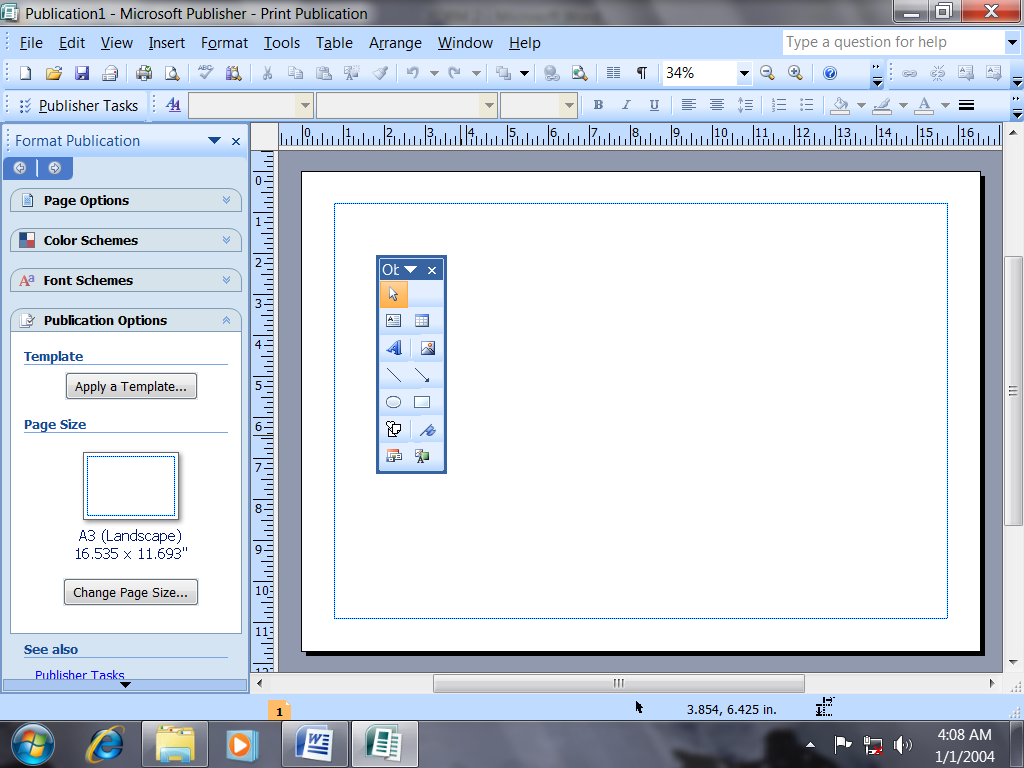 State the organization of data in a data base on order  				 (2mks) 